PREDSEDA NÁRODNEJ RADY SLOVENSKEJ REPUBLIKYČíslo: CRD-48/2017, 77/2017                 87/2017, 117/2017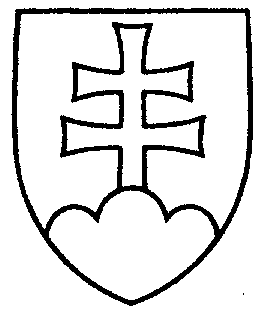 490ROZHODNUTIEPREDSEDU NÁRODNEJ RADY SLOVENSKEJ REPUBLIKYzo 6. marca  2017o pozmenení lehoty na pridelenie návrhov zákonov výborom Národnej rady Slovenskej republiky	P o z m e ň u j e m	rozhodnutia zo 16. januára 2017 č. 382 (tlač 364), č. 390 (tlač 373), č. 395 (tlač 378) a č. 425 (tlač 408) k prideleniam návrhov zákonov, a  to v časti B tak, že      u r č u j e m  lehotu na prerokovanie návrhov zákonov     v druhom čítaní vo výboroch do 5. mája 2017 a  v  gestorskom výbore do 9. mája 2017.v z.   Béla   B u g á r   v. r.